ΑΣΚΗΣΗ 1 – ΜΑΘΗΜΑΤΙΚΟΣ ΣΥΛΛΟΓΙΣΜΟΣΣας δίνονται τα παρακάτω μαθηματικά έργα από τα Μαθηματικά του Γυμνασίου. Χρησιμοποιείστε κάποιο από τα πλαίσια ανάλυσης του μαθηματικού συλλογισμού που παρουσιάστηκαν στο μάθημα για να χαρακτηρίστε τον μαθηματικό συλλογισμό που υποστηρίζεται σε αυτά τα έργα. Έργο 1Έργο 2Ονόματα μελών ομάδας Απαντήσεις 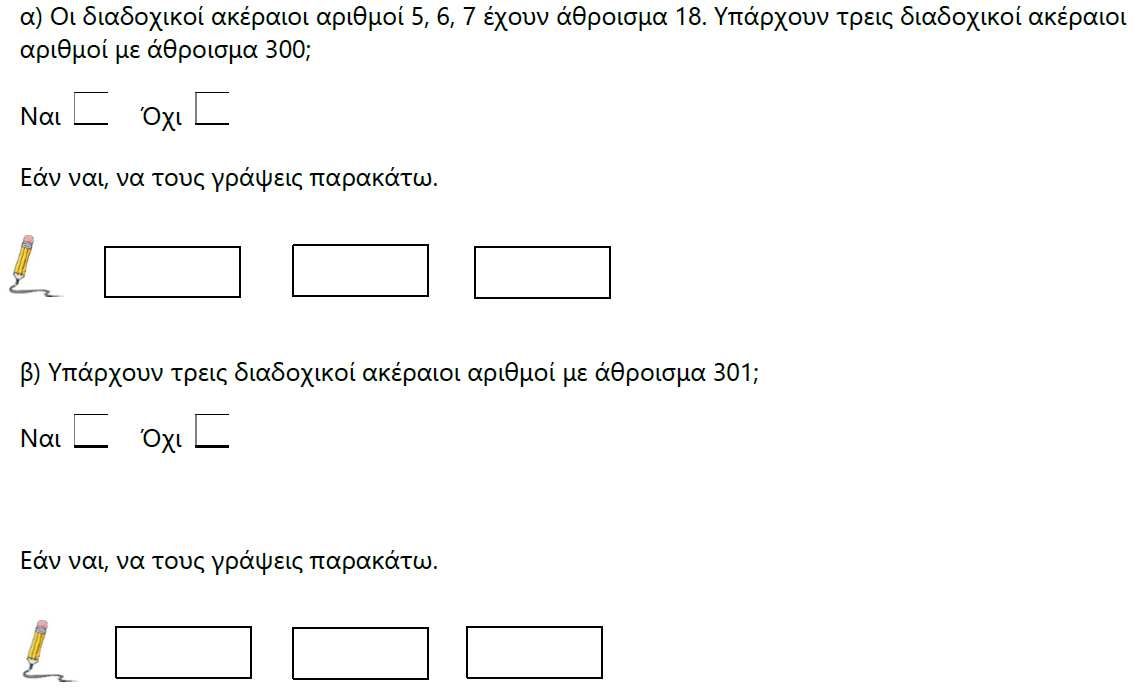 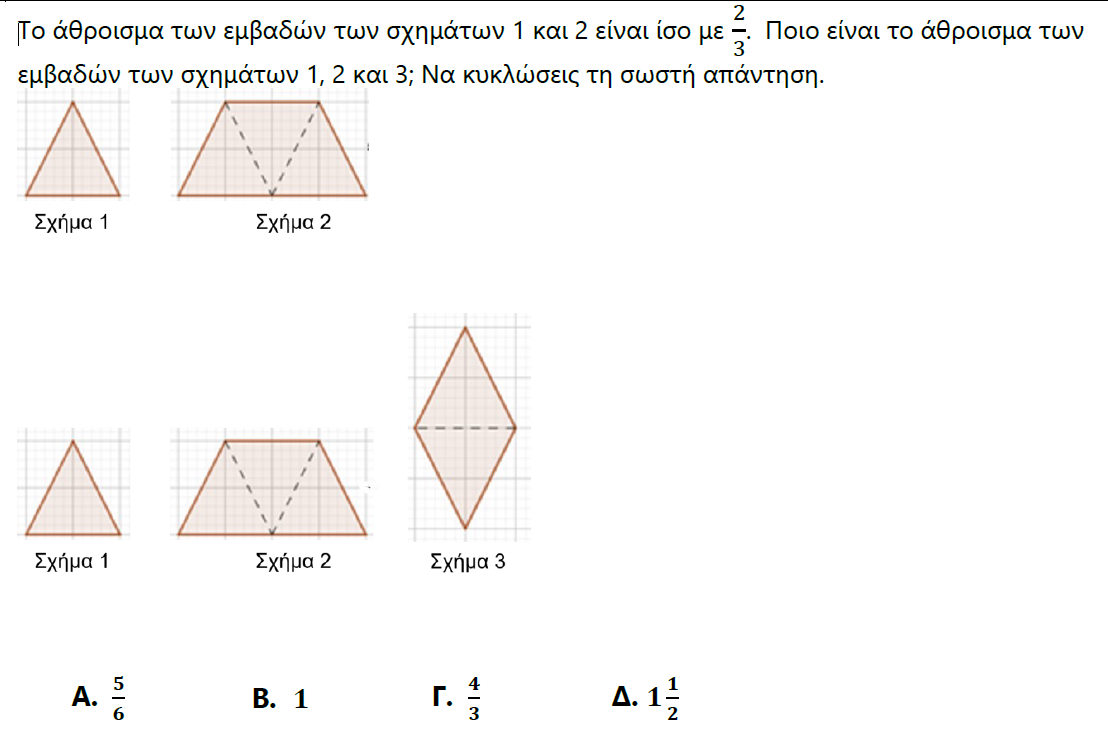 